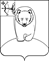 ДУМА АФАНАСЬЕВСКОГО МУНИЦИПАЛЬНОГО ОКРУГА КИРОВСКОЙ ОБЛАСТИПЕРВОГО СОЗЫВАР Е Ш Е Н И Е21.09.2022                                                                                      № 1/3   пгт АфанасьевоОб определении структуры органов местного самоуправления муниципального образования Афанасьевский муниципальный округ Кировской областиВ соответствии со статьей 34 Федерального закона от 06.10.2003 № 131-ФЗ «Об общих принципах организации местного самоуправления в Российской Федерации», частью 3 статьи 3 Закона Кировской области от 11.04.2022 № 56-ЗО «О преобразовании муниципальных образований Афанасьевского муниципального района Кировской области и наделении вновь образованного муниципального образования статусом муниципального округа», Дума Афанасьевского муниципального округа РЕШИЛА:1. Определить структуру органов местного самоуправления муниципального образования Афанасьевский муниципальный округ Кировской области согласно приложению.2. Настоящее решение вступает в силу со дня его официального опубликования.ПриложениеУТВЕРЖДЕНАрешением Думы Афанасьевского муниципального округаКировской областиот 21.09.2022 № 1/3СТРУКТУРАОРГАНОВ МЕСТНОГО САМОУПРАВЛЕНИЯ МУНИЦИПАЛЬНОГО ОБРАЗОВАНИЯ АФАНАСЬЕВСКИЙ МУНИЦИПАЛЬНЫЙ ОКРУГ КИРОВСКОЙ ОБЛАСТИ1. Представительный орган муниципального округа - Дума Афанасьевского муниципального округа Кировской области.2. Глава муниципального округа - глава Афанасьевского муниципального округа Кировской области.3. Местная администрация (исполнительно-распорядительный орган муниципального округа) - администрация Афанасьевского муниципального округа Кировской области.4. Контрольно-счетный орган муниципального образования - Контрольно-счетная комиссия Афанасьевского муниципального округа Кировской области._____________Председатель Думы Афанасьевскогомуниципального округа       Глава Афанасьевского района   В.Н. Харина   Д.Ю. Буторин    